Reumaliiton järjestövakuutus 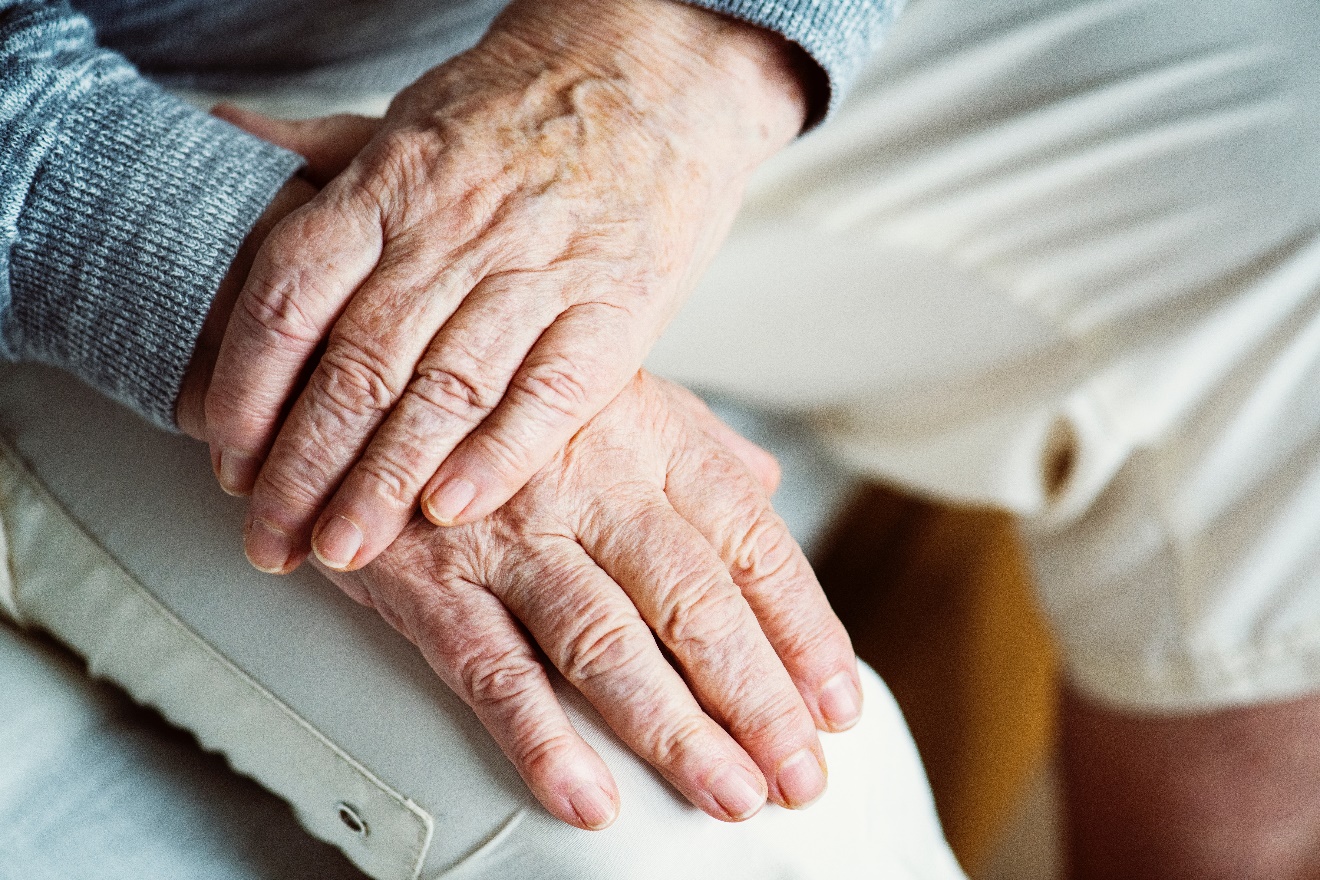 Suomen Reumaliitto ja If Vahinkovakuutusyhtiö ovat päivittäneet yhteistyösopimustaan 12.3.2019. Suomen Reumaliitto ja liiton jäsenyhdistykset (jäljempänä järjestö) sekä toimintaan osallistuvat ovat vakuutettuja järjestön säännöllisesti järjestämissä ja valvomissa järjestötehtävissä ja -tilaisuuksissa; esimerkiksi järjestön järjestämillä matkoilla, toimintaryhmissä, tilaisuuksissa sekä harraste -ja liikuntatapahtumissa. Vakuutuksessa ei ole yläikärajaa. Tämän lisäksi vakuutukseen sisältyy yhdistyksien järjestötoiminnassa käytettävä irtain omaisuus. Rahoitusyhtiöiltä vuokrattu omaisuus ei kuulu vakuutuksen piiriin.MATKAVAKUUTUSJärjestövakuutus on voimassa kaikkialla maailmassa järjestötehtävissä ja -tilaisuuksissa. Erillistä matkavakuutusta ei tällöin tarvitse ottaa.Järjestövakuutuksesta korvataan matkan aikana syntyneitä matkasairauden ja -tapaturman aiheuttamia hoitokuluja ilman omavastuuta.Hoitokulut korvataan matkasairaudesta - tai tapaturmasta ilman ylärajaa. Jäsenen henkilökohtaisten matkatavaroiden enimmäiskorvausmäärä on 1 682 € ja omavastuu 0 € vahinkotapahtumaa kohti.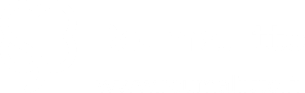 TAPATURMAVAKUUTUS SÄÄNNÖLLISISSÄ TAPAHTUMISSAJärjestön kaikki toimijat ja toimintaan osallistuvat on vakuutettu tapaturman varalta järjestön järjestämissä ja valvomissa säännöllisissä harraste- ja liikuntatapahtumissa sekä näihin liittyvien välittömien matkojen aikana.Hoitokulut tapaturmaa kohti enintään 5 500 € ilman omavastuuta.IRTAIMEN OMAISUUDEN VAKUUTUSVakuutuksen piiriin kuuluvat yhdistyksien järjestötoiminnassa käytettävä irtain omaisuus, esim. atk-laitteet ohjelmistoineen, kopiokoneet, kalusteet jne. Rahoitusyhtiöltä vuokrattu omaisuus ei kuulu vakuutuksen piiriin. Vakuutuksesta korvataan äkillisiä ja ennalta arvaamattomia vahinkoja. Enimmäiskorvausmäärä on 259 189 € ja omavastuu 600 € vahinkotapahtumaa kohti. Vakuutukseen eivät kuulu lomanviettopaikkojen tms. irtaimisto, liiketoimintaan käytettävä omaisuus eikä konevoimalla kulkevat ajoneuvot tai laitteet. 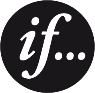 VASTUU- JA OIKEUSTURVAVAKUUTUSVastuuvakuutuksesta korvataan ulkopuolisille aiheutunut henkilö- tai esinevahinko, josta vakuutettu on voimassa olevan lain mukaan korvausvastuussa.Vakuutus on voimassa kaikkialla maailmassa paitsi Yhdysvalloissa ja Kanadassa taikka näiden maiden lakien mukaan muualla tapahtuvissa oikeudenkäynneissä.Enimmäiskorvausmäärä on 504 564 € ja omavastuu 200 €.Oikeusturvavakuutuksesta korvataan IF Vahinkovakuutusyhtiön hyväksymiä asianajo- ja oikeudenkäyntikuluja. Enimmäiskorvausmäärä on 75 000 € ja omavastuu 15 %, kuitenkin vähintään 600 €.Yksityiskohtaisemmat vakuutusehdot ovat liitteenä ja löytyvät myös yhdistysnetistä, tutustu huolellisesti!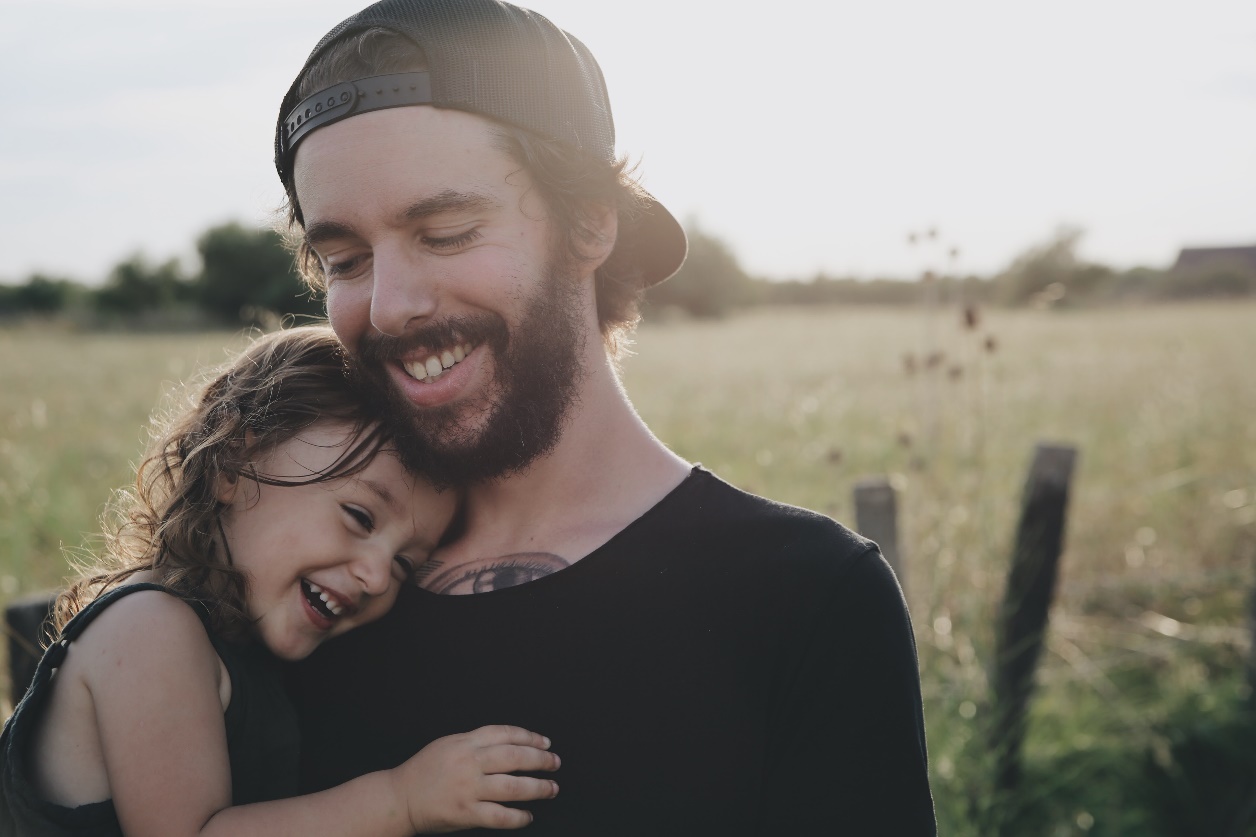 JOS VAHINKO SATTUUVahinkotilanteessa noudatetaan voimassaolevia vakuutusehtoja. Ota aina ensin yhteyttä Suomen Reumaliittoon, josta toimitamme teille täytettäväksi korvaushakemuksen.Lähetä se huolellisesti täytettynä liitteineen (lääkärin lausunto, kuitit maksetuista kuluista, matkakertomus jne.) liiton toimistoon Anni Pyylle, häneltä saat lisätietoja vakuutuksesta puh. 050 548 6421 anni.pyy@reumaliitto.fi. Korvaushakemus liitteineen toimitetaan vakuutuksen ottajalle Suomen Reumaliitolle, josta se toimitetaan edelleen korvauskäsittelyyn.Vakuutuksen ottaja: Suomen Reumaliitto ry, 
Iso Roobertinkatu 20-22 A 00120 Helsinki.  Vakuutusyhtiö: If Vahinkovakuutusyhtiö Oy.Vakuutusnumero: 0008398410